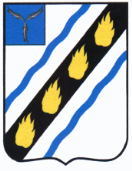 АДМИНИСТРАЦИЯ ПУШКИНСКОГО  МУНИЦИПАЛЬНОГО  ОБРАЗОВАНИЯСОВЕТСКОГО МУНИЦИПАЛЬНОГО  РАЙОНА САРАТОВСКОЙ ОБЛАСТИПОСТАНОВЛЕНИЕ от 23.03. 2017 №  20 р.п. ПушкиноО внесении изменений в постановление администрации Пушкинского муниципального образования от 13.11.2015 № 160  	Руководствуясь Уставом Пушкинского муниципального образования Советского муниципального района Саратовской  области,  администрация Пушкинского муниципального образования ПОСТАНОВЛЯЕТ:Внести в постановление администрации Пушкинского муниципального образования от 13.11.2015 № 160 «Об утверждении  муниципальной целевой программы «Информатизация  в администрации  Пушкинского муниципального образовании на 2016-2018 годы» следующие изменения:В паспорте программы  раздел 9 «Объемы и источники финансирования» изложить в следующей редакции: Раздел 4 «Ресурсное обеспечение Программы» изложить в следующей редакции:« 4. Ресурсное обеспечение Программы	В соответствии с организацией исполнения долгосрочных муниципальных   программ Администрацией муниципального  образования, учитывая существующие тенденции развития финансово-экономической ситуации на период реализации программы, разработчик Программы считает обоснованным при изменениях в структуре и объемах планируемых расходов внутри Программы представлять уточненную и согласованную смету расходов на реализацию Программы на следующий финансовый год, корректировать соответствующий раздел Программы, уточненный план мероприятий в рамках утвержденного объема финансирования Программы на последующий финансовый год.	Финансовой основой реализации среднесрочной целевой Программы являются средства местного бюджета муниципального образования. Общий прогнозный объём ассигнований по реализации Программы составляет (прогнозно) 231,2 тыс. рублей, в том числе по годам реализации:2016 год – 101,2 тыс.руб.,2017 год – 95,0 тыс.руб.,2018 год – 35,0 тыс.руб.»; 1.3. Раздел 8 муниципальной программы   «План мероприятий по реализации  муниципальной  программы  «Информатизация администрации Пушкинского муниципального образования на 2016-2018 годы» » изложить в  новой редакции согласно приложению.	2. Контроль за исполнением настоящего постановления оставляю за собой.3.Настоящее постановление вступает в силу  со дня  официального опубликования в установленном порядке. Глава администрации Пушкинскогомуниципального образования				 	Д.А. ЗавертяевПриложение к постановлению администрации Пушкинского муниципального образования от 23.03.2017 № 208. План мероприятий по реализации  муниципальной  программы «Информатизация администрации Пушкинского муниципального образования на 2016-2018 годы» Верно:Главный специалист 														Н.П. Филиппова	9. Объемы и источники финансирования Общий объем финансовых средств местного бюджета  муниципального образования, необходимых для реализации системы программных мероприятий составляет (прогнозно) 231,2 тыс. рублей, в том числе:2016 год –101,2 тыс.руб.2017 год –95,0 тыс.руб.2018 год – 35,0 тыс.руб.Объемы финансирования, предусмотренные Программой, подлежат ежегодной корректировке при формировании и утверждении местного бюджета муниципального образования на соответствующий год№Мероприятия,источники финансированияИсполнителимероприятияСроки исполнения,объемы финансирования,тыс. рублей(прогнозно)Сроки исполнения,объемы финансирования,тыс. рублей(прогнозно)Сроки исполнения,объемы финансирования,тыс. рублей(прогнозно)Объем финансирования2016-2018гг.тыс. руб.(прогнозно)Основные виды товаров и работ, приобретение и выполнение которых необходимо для осуществления мероприятияРезультат выполнения мероприятия№Мероприятия,источники финансированияИсполнителимероприятия2016 г.2017 г.2018 г.Объем финансирования2016-2018гг.тыс. руб.(прогнозно)Основные виды товаров и работ, приобретение и выполнение которых необходимо для осуществления мероприятияРезультат выполнения мероприятия1. Задача «Совершенствование информационно-технической инфраструктуры Администрации муниципального образования».1. Задача «Совершенствование информационно-технической инфраструктуры Администрации муниципального образования».1. Задача «Совершенствование информационно-технической инфраструктуры Администрации муниципального образования».1. Задача «Совершенствование информационно-технической инфраструктуры Администрации муниципального образования».1. Задача «Совершенствование информационно-технической инфраструктуры Администрации муниципального образования».1. Задача «Совершенствование информационно-технической инфраструктуры Администрации муниципального образования».1. Задача «Совершенствование информационно-технической инфраструктуры Администрации муниципального образования».1. Задача «Совершенствование информационно-технической инфраструктуры Администрации муниципального образования».1. Задача «Совершенствование информационно-технической инфраструктуры Администрации муниципального образования».1.Развитие и обеспечение эксплуатации единой компьютерной сети Администрации МО,  внедрение телекоммуникационных сервисов Администрация Пушкинского МО0  10,0010,0Приобретение и монтаж сетевого оборудования, сервера резервного копирования. Оплата услуг связи за предоставление каналов передачи данных и доступа в сеть Интернет. Реконструкция локальных компьютерных сетей. Приобретение и монтаж мультимедийного и акустического оборудования  Создание телекоммуникационной инфраструктуры для успешной реализации проектов ИКТ 2.Разработка регламентов и методических материалов в сфере использования информационно-коммуникационных технологий в Администрации  МОАдминистрация Пушкинского МО0000Обеспечение безопасной и эффективной работы единой компьютерной сети и ее сервисов3.Приобретение средств вычислительной техники и лицензионного программного обеспечения, обеспечение их функционирования, приобретение расходного материала для функционирования оргтехникиАдминистрация Пушкинского МО90,460,0 150,4Приобретение компьютерной техники и лицензионного программного обеспечения. Установка и настройка  программного обеспечения. Приобретение расходного материала для функционирования оргтехники Обеспечение муниципальных служащих современной компьютерной техникой и лицензионным программным обеспечением4.Сопровождение и развитие функциональных возможностей официального сайта администрации  МОАдминистрация Пушкинского МО 00 5,05,0Услуги хостинга, аренда дискового пространства, приобретение и внедрение дополнительного программного обеспечения, приобретение комплекта фотооборудования, услуги по техническому сопровождению, программированию и информационному наполнению сайта.Обеспечение информационной открытости администрации Пушкинского МО5.Внедрение и сопровождение систем электронного документооборота, управления муниципальными закупками, автоматизации учета муниципального задания и проведения многомерного анализа финансовой информацииАдминистрация Пушкинского МО05,005,0Приобретение и разработка нового, доработка и сопровождение существующего программного обеспеченияПовышение эффективности работы администрации Пушкинского МО6.Внедрение элементов системы защиты информации в единой компьютерной сетиАдминистрация Пушкинского МО0010,010,0Приобретение и монтаж аппаратно-программных комплексов шифрования Защита муниципальных данных от несанкционированного доступаИтого финансирование по задаче 1, местный бюджет Итого финансирование по задаче 1, местный бюджет 90,475,0  15,0180,4Ожидаемые результаты: Повышение информационной открытости органов местного самоуправления муниципального образования, повышение производительности труда муниципальных служащих за счет использования современной компьютерной техники и лицензионного программного обеспечения, защита муниципальных данных от внешнего воздействия.Ожидаемые результаты: Повышение информационной открытости органов местного самоуправления муниципального образования, повышение производительности труда муниципальных служащих за счет использования современной компьютерной техники и лицензионного программного обеспечения, защита муниципальных данных от внешнего воздействия.Ожидаемые результаты: Повышение информационной открытости органов местного самоуправления муниципального образования, повышение производительности труда муниципальных служащих за счет использования современной компьютерной техники и лицензионного программного обеспечения, защита муниципальных данных от внешнего воздействия.Ожидаемые результаты: Повышение информационной открытости органов местного самоуправления муниципального образования, повышение производительности труда муниципальных служащих за счет использования современной компьютерной техники и лицензионного программного обеспечения, защита муниципальных данных от внешнего воздействия.Ожидаемые результаты: Повышение информационной открытости органов местного самоуправления муниципального образования, повышение производительности труда муниципальных служащих за счет использования современной компьютерной техники и лицензионного программного обеспечения, защита муниципальных данных от внешнего воздействия.Ожидаемые результаты: Повышение информационной открытости органов местного самоуправления муниципального образования, повышение производительности труда муниципальных служащих за счет использования современной компьютерной техники и лицензионного программного обеспечения, защита муниципальных данных от внешнего воздействия.Ожидаемые результаты: Повышение информационной открытости органов местного самоуправления муниципального образования, повышение производительности труда муниципальных служащих за счет использования современной компьютерной техники и лицензионного программного обеспечения, защита муниципальных данных от внешнего воздействия.Ожидаемые результаты: Повышение информационной открытости органов местного самоуправления муниципального образования, повышение производительности труда муниципальных служащих за счет использования современной компьютерной техники и лицензионного программного обеспечения, защита муниципальных данных от внешнего воздействия.Ожидаемые результаты: Повышение информационной открытости органов местного самоуправления муниципального образования, повышение производительности труда муниципальных служащих за счет использования современной компьютерной техники и лицензионного программного обеспечения, защита муниципальных данных от внешнего воздействия.2. Задача «Повышение квалификации муниципальных служащих в области информационных технологий»2. Задача «Повышение квалификации муниципальных служащих в области информационных технологий»2. Задача «Повышение квалификации муниципальных служащих в области информационных технологий»2. Задача «Повышение квалификации муниципальных служащих в области информационных технологий»2. Задача «Повышение квалификации муниципальных служащих в области информационных технологий»2. Задача «Повышение квалификации муниципальных служащих в области информационных технологий»2. Задача «Повышение квалификации муниципальных служащих в области информационных технологий»2. Задача «Повышение квалификации муниципальных служащих в области информационных технологий»2. Задача «Повышение квалификации муниципальных служащих в области информационных технологий»1.Повышение квалификации муниципальных служащих в области ИКТ на специализированных курсах и курсах повышения квалификацииАдминистрация Пушкинского МО10,8 20,0 20,0 50,8Обучение специалистов ИКТ на специализированных курсахУглубление знаний специалистов в области ИКТ, повышение качества эксплуатации и надежности функционирования муниципальной информационной системы и ее сервисов2.Участие в семинарах и научно-практических конференциях по проблемам развития ИКТАдминистрация Пушкинского МО0000Оплата услуг за участие в семинарах и конференцияхСодействие развитию ИКТ в администрации Пушкинского МОИтого финансирование по задаче 2, из местного бюджета Итого финансирование по задаче 2, из местного бюджета 10,8 20,020,050,8Ожидаемые результаты: Повышение эффективности муниципального управления за счет более грамотного использования компьютерной техники и современных информационных технологий.Ожидаемые результаты: Повышение эффективности муниципального управления за счет более грамотного использования компьютерной техники и современных информационных технологий.Ожидаемые результаты: Повышение эффективности муниципального управления за счет более грамотного использования компьютерной техники и современных информационных технологий.Ожидаемые результаты: Повышение эффективности муниципального управления за счет более грамотного использования компьютерной техники и современных информационных технологий.Ожидаемые результаты: Повышение эффективности муниципального управления за счет более грамотного использования компьютерной техники и современных информационных технологий.Ожидаемые результаты: Повышение эффективности муниципального управления за счет более грамотного использования компьютерной техники и современных информационных технологий.Ожидаемые результаты: Повышение эффективности муниципального управления за счет более грамотного использования компьютерной техники и современных информационных технологий.Ожидаемые результаты: Повышение эффективности муниципального управления за счет более грамотного использования компьютерной техники и современных информационных технологий.Ожидаемые результаты: Повышение эффективности муниципального управления за счет более грамотного использования компьютерной техники и современных информационных технологий.ВСЕГО ВСЕГО 101,295,035,0231,2